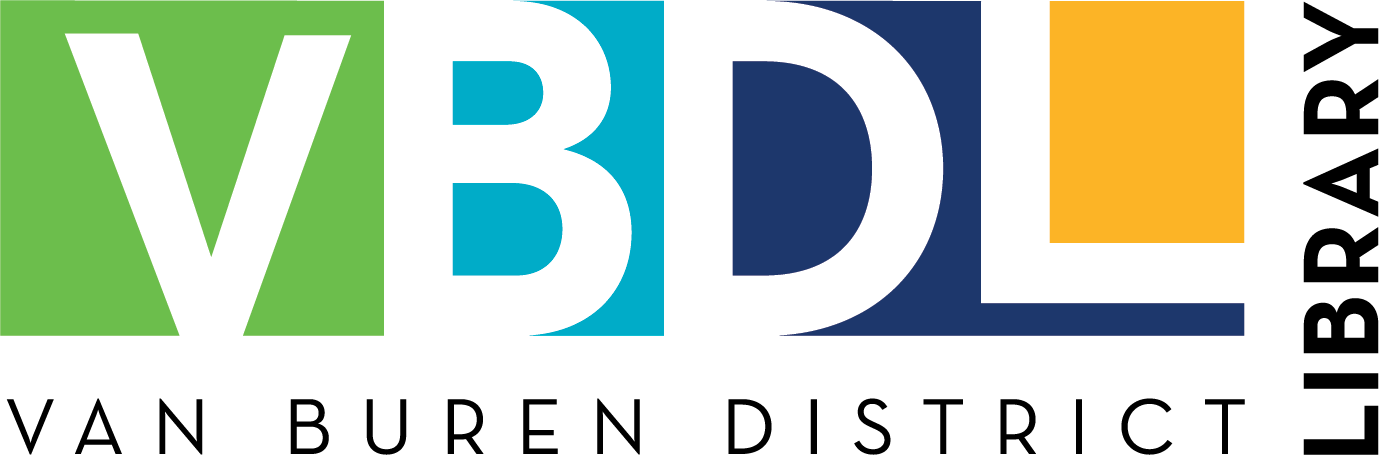 						October 25, 2021POSITION OPENINGANTWERP SUNSHINE BRANCH LIBRARY PAGE:		Van Buren District Library has one part-time position (12-15 hours per week) open at the Antwerp Sunshine Branch Library.   Duties include, but are not limited to: shelving library materials, assisting patrons with materials and on the computer, assisting staff with events and classes.   Saturdays and some evening hours are required.  High School diploma or currently enrolled in High School, a desire to work with the public, and excellent computer skills required.  Level 10A - $9.87 per hourReturn application to:Kayla Jellies, Antwerp Sunshine Branch Librariankjellies@vbdl.org